Клиентам отделения предоставляются услуги по организации досуга, концертные мероприятия, учебно – просветительские курсы, льготные направления в театры, экскурсии, творческие студии, клубы по интересам, в том числе на поддержание физического здоровья.Анонс мероприятий социально – досугового отделения на ноябрь месяц20 ноября 15:00 Экскурсия в  Музей Политической истории.21 ноября 14:00 Экскурсия в Музей сновидений Зигмунда Фрейда.24 ноября 14:00 Музей –институт семьи Рерихов.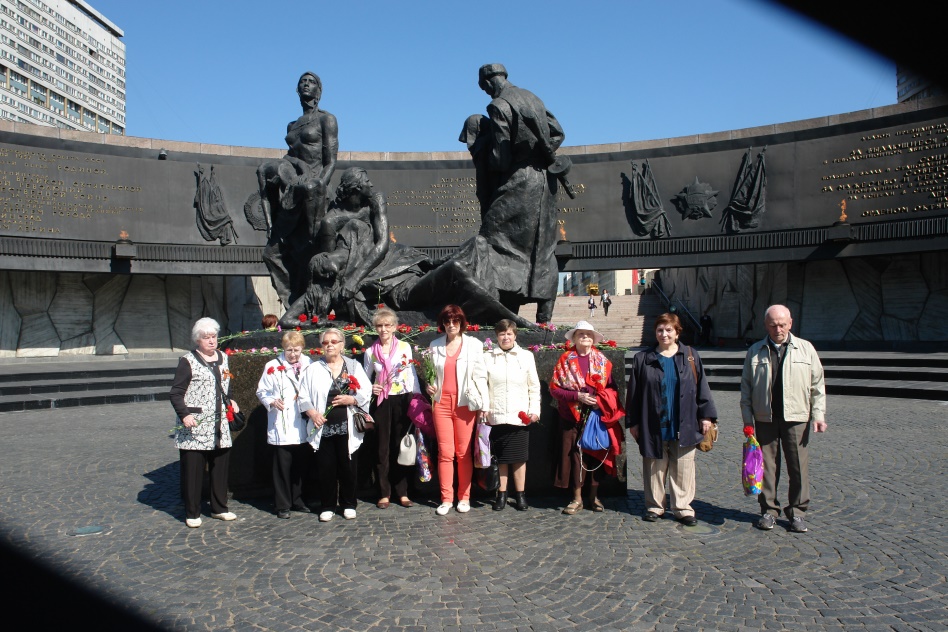 